A Christ-centered community 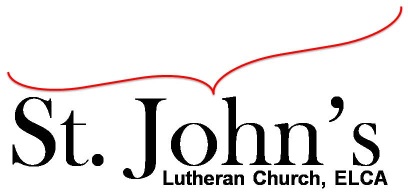 welcoming all people and serving God through the Holy Spirit.As our congregation's leaders, we hear the call to be authentic, affirming, and available.Council Meeting Agenda for April 19th, 2022, at 7:00PMCouncil members present: Pastor Gary Kinkel, Chris Taylor, Erik Vangsness, Annie Rients, Angel Zollner Absent: Kirsti YoungsI. GatheringCall to order 7:12 p.m., Chris TaylorMotion to approve agenda: Annie Rients / Erik Vangsness; carriedMotion to approve March council minutes: Annie Rients / Pastor Gary Kinkel; carriedScripture and prayer: Pastor Gary Kinkel – The Council in the Word: Acts 18:24-28II. Discerning Our MissionBuilding team has requested purchasing specific energy efficient bulbs that can replace existing fluorescent lights.Motion to approve purchase of up to four 25-packs of LED replacement bulbs: Erik Vangsness / Annie Rients; carried Bat removal work has been completed by Plunkett’s Pest Control. Building team work to be completed. Fire Inspection work has been completed by Summit Fire Protection. Cost for pest control and fire inspection work has been covered by Loaves and Fishes.Education Moving Forward – Annie Rients provided an update on Spring education events.Council Retreat – Council Retreat scheduled for June 25, 2022 from 9:00 – 2:00.III. Giving ThanksFilling Council Positions – some individuals have expressed interest and will be contactedFilling the Pews – Good attendance on Maundy Thursday and Easter.ELCA Workshop Update – Angel Zollner - tabled until May meeting.Treasurer’s Report – Erik VangsnessMotion to accept March financial reports: Annie Rients / Angel Zollner; carriedIV. SendingReview action items established—next council meeting date May 10, 2022 due to conflicts on 5/17/22.Closing Prayer – Chris TaylorAdjournment – 8:45Meeting Ground Rules:  *Keep it real, * Everyone participates, *Different opinions encouraged,*Disagree in private, *Unite in public, * Silence is agreement, * Limit side conversations, * Start on time, *Follow through on action plans.